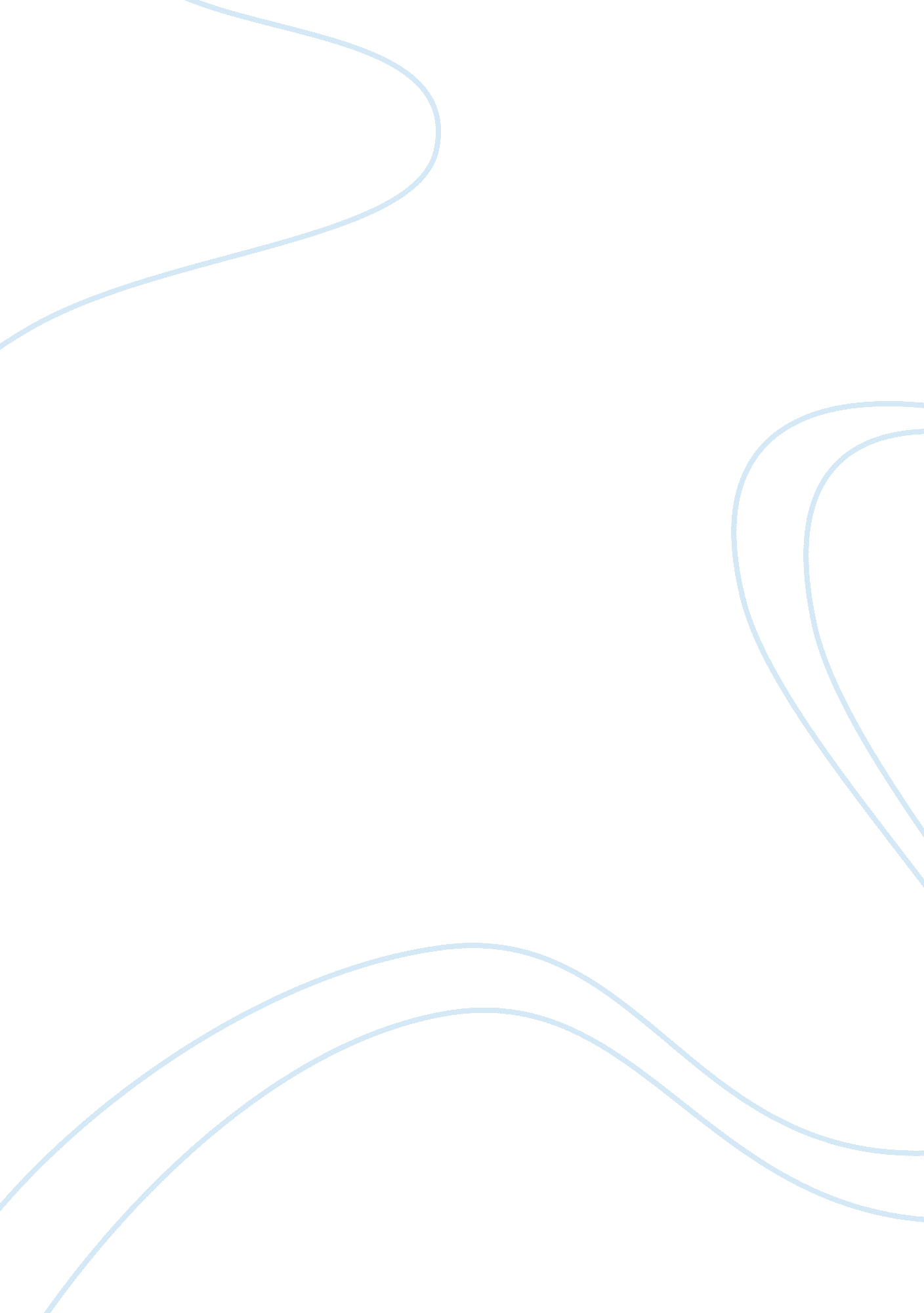 Countrys i will visitCountries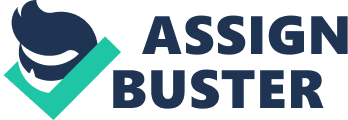 Someone ones told me if I planned to travel and I answered him “ no”. So he just told me this “ The world is a book and those who do not travel read only a page” (Mr. Sadeiki 9th grade). It kept me thinking and well I decided to travel. I believetraveling will make me a better person and give me different perspectives of people around the world. I made my bucket list and the three countries I would love to visit the most would be Mexico, The Bahamas, and Brazil. Let’s move on to why Mexico is my one of my chose in visiting. Mexico was the place where I was born and I only got to live there for three years. I have always wanted to go back but just to go visit. I want to visit it because most of myfamilylives there and I would like to meet them. I’ve heard and done some research on some of the beaches that Mexico has. They look very nice and clean somewhere that someone would like to go visit a lot, but not just its beaches but also the nice history that it has. Like the pyramids of the Aztecs and the courts of a sport they played called Ullamaliztli. After visiting Mexico I would love to go and visit the Bahamas. Imagine a world where you can’t tell wheredreamsbegin and reality ends. These are The Islands of the Bahamas. And they're like no other places on Earth (www. bahamas. com pg1). The Bahamas are unique because they have super clear water that you could see your feet as if you are in a pool. There so clear that you could see 200ft down with no problem. The Bahamas have a lot of islands and beautiful sights especially the beaches. The people always have a lay back attitude (like leave the problems for tomorrow). They are very friendly and like to celebrate a lot. They also have a history and a lot of historical places that make it look like a paradise like its treasures. Talking about paradise, Brazil is the main place I would like to travel too. Brazil is a country of great natural beauty. Dazzling beaches and rainforests are a few of the superlative attractions that await visitors. Brazil is also home to a people of great ethnic andcultural diversity, whose heritage is expressed in vibrant art and celebrations, historical cities and bustling urban centers. Here are some of the main reasons why I would like to travel to Brazil. Brazil has 62 national parks were you are able to see its amazing landscapes and ecosystem. I will visit all 62 parks. The amazing thing that Brazil has is its celebrations and events they have threw out the year. They bring lots of joy into life and color. Its history also attracts me a lot because it has temples and lots of other things. It will bring joy to me and make me a better person. Traveling to these countries will be a lot of fun. That’s why I will go and visit these places with the one I love or with a friend. If not I will travel them alone because it will probably be even more fun than with someone. I will get started by getting my passport and save somemoney. I hope to do this traveling by when I turn 25 years old. Let me leave you with this final thought what would you do read more pages or just read the first one? I hope you choose to travel like I am. Three Countries I will Visit (outline) * Intro: Hook- ‘ The world is a book and those who do not travel read only a page’… Thesis- I believe traveling will make me a better person and give me different perspectives of people around the world. a. Mexico b. The Bahamas c. Brazil Transition- Let’s move on to why Mexico is my first chose in visiting. Body Para A: Mexico was the place where I was born and I only got to live there for three years. a. Would like to visit my relatives b. They have great beaches. c. The historical places Transition- After visiting Mexico my third chose would be the Bahamas. * Body Para B: Imagine a world where you can’t tell where dreams begin and reality ends. These are The Islands of the Bahamas. And they're like no other places on Earth. a. They have clear waters b. People always have a lay back attitude. c. It looks like paradise Transition- Talking about paradise, Brazil is the main place I would like to travel too. * Body Para C: Brazil is a country of great natural beauty. a. Amazing landscapes b. Celebration and events c. Its historical cities and its beaches Transition- Traveling to these countries will be a lot of fun. * Conclusion: That’s why I will go and visit these places with the one I love or with a friend. Call for action: I will get started by getting my passport and save some money. Let me leave you with this final thought what would you do read more pages or just read the first one? 